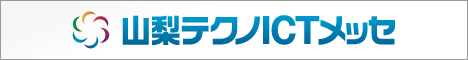 講演テーマ『ロボット・ＩｏＴ・ＡＩ技術活用』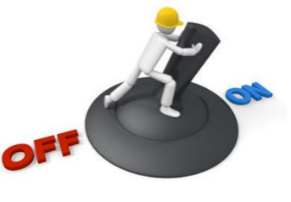 日      時  ：１１月１０日（金）　 １０：３０～１２：００（１０：００から受付開始）会      場  ：アイメッセ山梨　展示Ｃホール (甲府市大津町2192-8)講      師　：ファナック株式会社　常務理事　ロボット事業本部　技監榊原　伸介氏 定      員　：１００名参  加  料　：無料申 込 方 法 ：本件申込書に必要事項をご記入の上、ＦＡＸまたはＥ-Mailにてお申込みください。問 合 せ 先 ：一般社団法人　山梨県機械電子工業会　　電話　055-243-4380ＦＡＸ　055-243-4380　Ｅ-Mail　ymeia@yiso.or.jpふりがな企業・団体名ＴＥＬＴＥＬ所在地（〒　　－　　　）（〒　　－　　　）（〒　　－　　　）（〒　　－　　　）（〒　　－　　　）（〒　　－　　　）参加者氏名ふりがな氏　名ふりがな氏　名ふりがな氏　名参加者氏名ふりがな氏　名ふりがな氏　名ふりがな氏　名